Activiteitenplan 2021–2022 medezeggenschapsraad Cornelis Haak School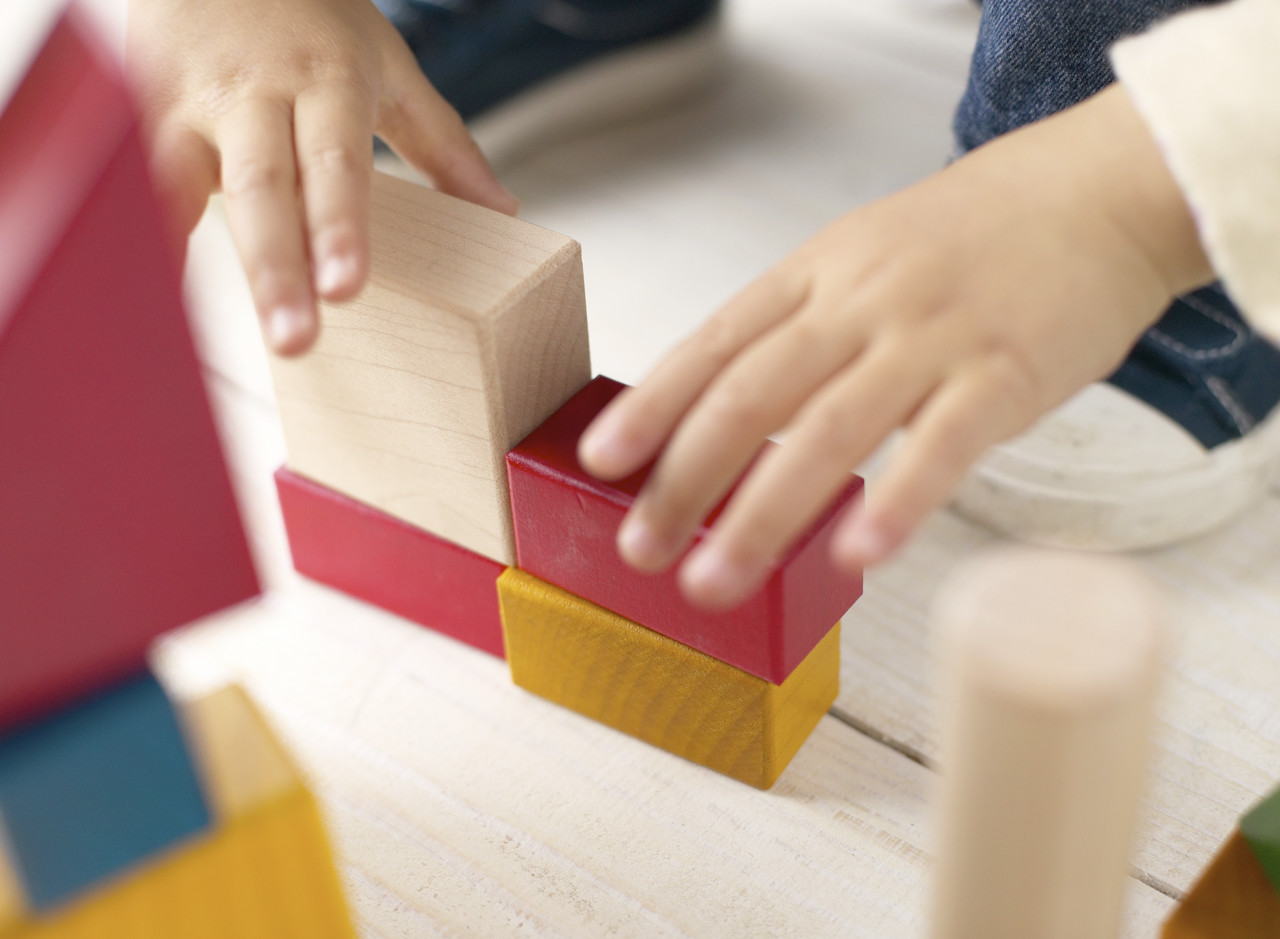 Activiteitenplan Medezeggenschapsraad , laatst aangepast d.d. 08-11- 2021Inhoudsopgave 1.	Inleiding	42.	Missie en visie medezeggenschapsraad	53.	Doelen	64.	Werkwijze en functies in de MR	85.	Vergaderschema 2021-2022 en thema's	106.	Praktische zaken	127.	Externe contacten	138.	Bezetting en verkiesbaarheid MR-leden	149.	Budget / middelen	1510.	Introductie nieuwe leden in de MR	16Inleiding Voor u ligt het activiteitenplan 2021-2022 van de medezeggenschapsraad van de Cornelis Haak School (Algiersstraat 6, 3067 MZ te Rotterdam). Dit activiteitenplan is een handleiding voor mensen die willen weten welke taken en bevoegdheden de medezeggenschapsraad heeft. Ook zullen nieuwe medezeggenschapsraadleden door het lezen van dit activiteitenplan beter weten wat er van hen verwacht wordt en wat zij van de medezeggenschapsraad kunnen verwachten. Een activiteitenplan is een stuk gereedschap waarin verantwoord wordt wat de medezeggenschapsraad doet. Een medezeggenschapsraad zorgt voor het controleren van beleid en moet instemming of advies geven ten aanzien van schoolse zaken. Het onderwijs is voortdurend in ontwikkeling, vandaar dat ook dit activiteitenplan regelmatig geëvalueerd en bijgesteld moet worden. Een activiteitenplan bevat een overzicht van onderwerpen die de medezeggenschapsraad in het schooljaar 2021-2022 wil behandelen en waar bijzondere aandacht aan geschonken dient te worden. In het activiteitenplan wordt aangegeven welk belang aan elk van de onderwerpen wordt gehecht. Anders gezegd: in dit plan geeft de medezeggenschapsraad aan welke prioriteiten worden toegekend aan de verschillende onderwerpen. Dit betekent dat bepaalde onderwerpen meer in de belangstelling van de raad zullen staan dan andere. We hanteren een activiteitenplan omdat we van mening zijn dat de planning van verschillende activiteiten effectiever zal zijn wanneer het volgens een bepaalde systematiek gebeurt, en niet zomaar uit de losse pols. Door dit activiteitenplan kan de medezeggenschapsraad zijn eigen functioneren verbeteren door een voorspelbare jaarcyclus van vergaderonderwerpen aan te houden, bevoegdheden van de medezeggenschapsraad duidelijk te beschrijven en ook een heldere taakverdeling in de medezeggenschapsraad vast te stellen. In dit plan gaan we vervolgens in op: de doelen die we ons voor het schooljaar 2021-2022 stellen de functies die we binnen de medezeggenschapsraad onderscheidende thema's die we dit jaar willen bespreken (vergaderschema)een aantal praktische zaken. Missie en visie medezeggenschapsraad Wie zijn wij: Wij zijn een medezeggenschapsraad bestaande uit 2 ouders en 2 leerkrachten. De Medezeggenschapsraad bespreekt alle aangelegenheden, de school betreffende. De samenstelling van de MR is opgenomen in hoofdstuk 8. Minimaal 6 keer per jaar wordt de directie uitgenodigd om de algemene gang van zaken te bespreken als bijvoorbeeld financiën, organisatie, onderwijskundige zaken en gestelde doelen. Ook wordt gevraagd het beleid en eventuele beleidsvoornemens toe te lichten. Missie We willen als medezeggenschapsraad goed overleg voeren met de directie, team en ouders. We willen een goede communicatie en prettige werksfeer en samenwerking in de school. Wij willen voor ieder kind het beste onderwijs. Wij willen kritisch in de gaten houden wat er verandert op school qua huisvesting, onderwijs en organisatie. Hiervoor is ook inzicht in het beleid van de stichting Kind en Onderwijs Rotterdam van groot belang. Hiervoor willen wij ons wettelijke instemmings-, advies- en initiatiefrecht gebruiken. Visie Wij willen een volwaardige gesprekspartner zijn voor directie, team, ouders. Wij willen van alle zaken vroegtijdig op de hoogte worden gehouden en hierin ook actief worden betrokken om ons standpunt te geven. Wij willen voor alle partijen een aanspreekpunt zijn om verbetering op allerlei terreinen, binnen school en bestuur, mogelijk te maken. Wij willen een goed werkend orgaan binnen de organisatie worden waarmee openlijk gecommuniceerd wordt en die actief betrokken wordt om schoolse en bestuurlijke zaken beter te laten functioneren. Doelen A. Een goed functionerende medezeggenschap. A1. Communicatie met directie en informatie. We willen dat de directie beleid in ontwikkeling vroegtijdig met de MR bespreekt en toelicht, zodat we kunnen meedenken, aanvullen en ons standpunt kunnen bepalen. We willen 6 weken voor het aannemen van besluiten door de directie ingelicht worden over de te nemen besluiten zodat we tijdig kunnen overleggen en nagaan of het te nemen besluit aan de wettelijke eisen voldoet. Vervolgens kunnen we dan aangeven wat onze mening/visie is over het te nemen besluit en of er eventueel moet worden aangevuld of aangepast. Wanneer besluiten worden genomen willen we vermeld hebben dat het besluit is genomen in overleg met de MR. Als er onduidelijkheden zijn betreffende te nemen en genomen besluiten zal de Medezeggenschapsraad om opheldering vragen, mondeling of schriftelijk. Verzoeken aan de directie De MR verzoekt de directie bij de aanbieding van een beleidsstuk in een begeleidende brief een aantal gegevens op te nemen: Wat is de datum van het beleidsstuk en welke versie is het? Waar is het stuk al geweest (op directieniveau of in bijv. een bordsessie) en wat is de status? Wordt er gevraagd om instemming of advies, is het stuk ter informatie of wil de directie een gedachtewisseling? Welke stappen worden genomen na een positieve reactie van de MR? Een korte samenvatting van het beleidsstuk en het doel dat wordt beoogd. Is er samenhang met andere beleidsterreinen?Wat zijn de gevolgen van dit nieuwe beleid?A2. Communicatie met de achterban. We willen dat voor het personeel en de ouders duidelijk is waar de MR zich mee bezig houdt en welke actuele zaken er spelen. We doen dit door standaard een agendapunt MR op de agenda te zetten bij teamvergaderingen en de agenda en notulen van de MR vergadering bij de ingang van de school ter inzage op te hangen voor de ouders. Ook zullen de agenda en de notulen via de schoolsite en via de mail in Social Schools worden gepubliceerd. We zullen het activiteitenplan van de MR publiceren op de website van de school, zodat iedereen kennis kan nemen van de werkzaamheden van de medezeggenschapsraad. Aan het eind van het schooljaar maakt de MR een jaarverslag en hieruit volgend stelt de MR  het beleid voor het aankomend schooljaar bij of verbindt hieraan nieuw beleid voor het komende jaar. A3. Specifieke doelen schooljaar 2021-2022Doelen van de medezeggenschapsraad voor het schooljaar 2021-2022:1. 	Verder gaan met het leveren van een bijdrage aan de verbetering van de kwaliteit van het onderwijs. Hiertoe zal de MR inzicht krijgen in relevante gegevens als bijvoorbeeld de gemiddelde cito-scores van onze school (t.o.v. de landelijke cito scores), leerling populatie-gegevens, de beoordeling en aanbevelingen van het inspectierapport en interne kwaliteitsmeting van school. 2.	De MR zal het beleid ten aanzien van de zorg en de IB bespreken aan de hand van het zorgplan. Uitgangspunt is dat voor ieder kind met behoefte aan zorg een handelingsplan beschreven is, dat een richtpunt voor het handelen is. 3.	De MR zal toezien op het herzien en regulier uitgeven en beschikbaar stellen aan ouders van een schoolgids. 4.	De MR zal toezien op het opstellen en uitvoeren van het jaarplan voor de school (schoolplan). 5.	De MR zal toezien op het uitvoeren van Arbobeleid op school. 6.           De MR zal communiceren met haar achterban , de ouders, via de website van school. Ook zal               dit activiteitenplan als link als link te zien zijn op de website.7.	De MR zal toezien op het voeren van een adequaat personeelsbeleid door de directeur. (ziekteverzuim, POP, IPB). 8.	De MR inventariseert onder de ouders of zij tevreden zijn over de frequentie en aard van de gesprekken over de voortgang van hun kind/kinderen.9.	De MR inventariseert op welke wijze op de Cornelis Haak School invulling kan worden gegeven aan de onderwerpen Vertrouwen, Rust, Veiligheid en Wederzijds respect. Dit wordt nu gedaan door een verbeterd leerklimaat te creëren door de Kanjertraining, Unity 99 en Excelsior SchoolsWerkwijze en functies in de MR Werkwijze vergaderingen/aanleveren stukken Om de vergaderingen in 2021-2022 goed voor te bereiden wordt voor de grote thema's een vergaderrooster opgesteld en vastgesteld. De grote thema's worden steeds schriftelijk voorbereid, waarbij vooraf afgesproken wordt wie voor het schrijven van een stuk verantwoordelijk is/zijn. De bedoeling is dat het betreffende stuk bij voorkeur één week voorafgaand, maar uiterlijk voor het weekend bij de MR-leden aanwezig is. Als dat niet lukt - en ook als het stuk ter vergadering uitgereikt wordt kan het stuk niet die vergadering besproken worden en wordt het geagendeerd voor de volgende vergadering. Bij urgentie kan de zaak wel mondeling voor besproken worden, maar kan dan geen officieel advies door de MR gegeven worden. Als een advies dan toch op korte termijn noodzakelijk is, wordt een extra MR-vergadering afgesproken. Dit geeft de MR- leden de gelegenheid het stuk vooraf te lezen, zodat vergaderingen vlotter kunnen verlopen. Daarnaast kan de personeelsgeleding ruggenspraak met elkaar en indien gewenst met hun achterban houden. De planning van deze Medezeggenschapsraad bestaat zoals u zult zien vooral uit reguliere punten die elk jaar terugkomen. Niet alles is in te plannen, er is daarom ruimte in de planning gelaten voor incidenten en nieuwe ontwikkelingen. Belangrijke punten worden op een voortgangscontrolelijst geplaatst en krijgen een persoon toegewezen die de voortgang in de gaten houdt.Het is verstandig veel van deze onderwerpen jaarlijks de revue te laten passeren, ook als er geen sprake is van een beleidsvoornemen of wijziging van beleid van het bestuur. Maar alleen bij voorgenomen besluiten hoeft de MR natuurlijk officieel te adviseren of in te stemmenFuncties binnen de MedezeggenschapsraadDe MR is samengesteld uit 2 vertegenwoordigers van het personeel en 2 ouders en bestaat dus uit 4 leden. Het is voor de MR als groep van belang dat de taken evenredig en naar persoonlijke kwaliteiten en voorkeuren worden verdeeld. De leden van het onderwijzend personeel krijgen een aantal uren toegekend in hun taaklast, te weten 60 uur op jaarbasis (plus 3 dagen scholing ten behoeve van de MR in 2 jaar). Hiervoor kunnen zij een aantal werkzaamheden voor de MR uitvoeren. Concreet betekent dit voor schooljaar 2021-2022 dat:Voorzitter: Linda LiSecretaris: Nico van WijkVergaderschema 2021-2022 en thema's Vergaderdata 2021-202213 september 202111 oktober 202106 december 202124 januari 202214 maart 202216 mei 2022 20 juni 2022Jaarplanning  Medezeggenschapsraad De onderstaande punten moeten elk jaar besproken worden en worden dus elk jaar op een vast tijdstip op de agenda gezet. Jaarplanning Activiteitenplan MR ( oktober 2021)MR jaarverslag ( oktober 2021 )SchoolfondsBegroting (  oktober 2021)Tussenstand ( januari 2022)Verantwoording ( mei 2022)Advies op begroting CHS ( december 2021)Samenstelling MR en eventueel verkiezingen MR ( mei 2022)Schoolplan (jaarlijkse wijzigingen in “levend document”) ( mei 2022)Schoolondersteuningsprofiel ( mei 2022)Formatieplan (mei 2022)Afrekening financiën CHS ( mei 2022)Zorgplan topics ( juni 2022)Verzuimcijfers, vgl. met landelijke cijfers en plan van aanpak ( juni 2022)Vaststellen vergaderschema MR volgend schooljaar ( juni 2022) Schoolgids ( juni 2022)MeerjarenbeleidDe volgende onderdelen hebben een cyclus van meer dan een jaar. Arbobeleid (elke 4 jaar Risico inventarisatie & Evaluatie opstellen) (2020-2024)Managementstatuut, GMR reglement en MR reglement (per 2 jaar) (2021-2022)Dan zijn er nog enkele zaken die besproken kunnen worden indien ze niet goed functioneren of beter uitgewerkt zouden kunnen worden. De medezeggenschapsraad streeft er naar elk jaar enkele van onderstaande punten te bespreken en eventueel te verbeteren. Benoemingsbeleid			Doelgroepenbeleid 			Gelijke behandeling 		Ondersteunende werkzaamheden ouders	Ouders en leerlingenstatuut. Schoolreglement Spaarverlof Sponsoring Stagebeleid Toelating en verwijdering leerlingen Verlof (wettelijk geregeld en aan directie gedelegeerd). Werkreglement Werving/selectie PestenSpecifiek onderwerpen voor schooljaar 2021-2022:Inventarisatie tevredenheid ouders over rapportage voortgang leerprestaties eigen kind/kinderen.Ouderbetrokkenheid verder vergroten.Veiligheid op school. Dit zowel de sociale veiligheid (door de Kanjertraining) als wel deFysieke veiligheid (veiligheidsplan om en in de school)Praktische zaken Vergaderfrequentie Circa elke 6 weken is er een MR-vergadering, die zoveel mogelijk afgestemd zijn op de GMR-vergaderingen. In geval van andere verplichtingen of vakanties kan hier van afgeweken worden. De voorzitter van de MR heeft zo nodig voorafgaand aan de vergadering van de MR een overleg met de directie.  Agendering In het vergaderschema (zie H5) is de agenda voor de bijeenkomsten gedeeltelijk gevuld met jaarlijks terugkerende onderwerpen. De agenda laat daarmee ruimte voor andere onderwerpen. Afhankelijk van de actualiteit of de behoefte om onderwerpen te bediscussiëren kunnen hierin gedurende het jaar wijzigingen/aanvullingen in worden aangebracht. De agenda voor elke bijeenkomst zal in principe een week voor de vergadering worden opgesteld door de voorzitter. De agenda bestaat uit een aantal vaste punten (notulen bespreken, GMR, mededelingen directie), waarvan het streven is dat deze een half uur in beslag nemen. Dan is er een uur voor het thema, of twee keer een half uur voor twee thema's van de jaarplanning. Dan is er een half uur voor extra punten. Het streven is voldoende tijd voor het thema te hebben en de andere zaken niet teveel uit de hand te laten lopen, zodat de vergadering niet langer duurt dan 2 uur. Wijze van verspreiding stukken De secretaris verspreidt de agenda en overige stukken voor de vergadering per e-mail.Inzendtermijn De vergaderstukken moeten een week voor de vergadering in het bezit zijn van de betrokkenen. Notulen Er wordt naar gestreefd de notulen een week na de vergadering in het bezit te laten zijn van de leden van de MR. De notulen worden afgesloten met een actiepuntenlijst. Deze verspreiding vindt plaats door de secretaris. De notulen worden bij de volgende vergadering vastgesteld. De secretaris zorgt ervoor dat de notulen op de MR-pagina van de CHS-website en prikborden in school terechtkomen en per mail bij ouderraad, medezeggenschapsraad leden, GMR en directie. Medezeggenschapsreglement Het reglement waarin alle rechten en plichten van de medezeggenschapsraad en gemeenschappelijke medezeggenschapsraad staan behelst een groot aantal pagina’s. Daarom is dit reglement hier niet bijgevoegd. Het reglement is aanwezig op school en aldaar in te zien voor belangstellenden. Elk MR- en GMR-lid bezit een kopie van deze reglementen. Externe contacten Team  Bij elke teamvergadering staat de medezeggenschapsraad op de agenda. Er wordt door de voorzitter van de medezeggenschapsraad vertelt wat er deze periode speelt en of is besloten in de medezeggenschapsraad en GMR om zo ook het personeel te informeren.
Ouders Op het prikbord bij de ingang van de school hangt de agenda van de medezeggenschapsraad vergadering alsmede de notulen ter inzage. Deze stukken zijn tevens beschikbaar via de MR-pagina op de CHS-website. Ze worden ook doorgegeven worden via de mail van Social Schools.Ouders kunnen eventueel als toehoorder bij vergaderingen aanwezig zijn. Dit vooraf graag doorgeven aan de secretaris. Schoolleiding; De contacten met instanties als het bestuur en de schoolleiding verlopen via de voorzitter van de medezeggenschapsraad. Hij of zij maakt afspraken en nodigt eventueel de directie of iemand van het bestuur uit. Dit alles natuurlijk in overleg met de gehele medezeggenschapsraad. Het bestuur ontvangt de agenda en notulen van de medezeggenschapsraad ter inzage via mail. GMR De GMR van Stichting Kind en Onderwijs Rotterdam werkt met een afvaardiging van de scholen, waardoor er momenteel geen MR-lid van CHS zitting heeft in de GMR. De secretaris van de MR zorgt voor het ontvangen van de vergaderstukken van de GMR. De MR ontvangt de agenda en notulen van de GMR-vergaderingen per e-mail. Andersom wordt ook de GMR geïnformeerd over wat er in de medezeggenschapsraad van de school speelt. Bezetting en verkiesbaarheid MR-leden MR-leden hebben zitting voor een periode van drie jaar, waarna zij door de MR herkozen kunnen worden voor nog eens drie jaar. Bij aftreden van een MR-lid uit de oudergeleding moeten er verkiezingen worden georganiseerd zodat de MR aangevuld wordt met nieuwe leden. Bij aftreden van een MR-lid uit de personeelsgeleding zal het personeel in overleg met de directie een nieuw MR-lid voordragen, na raadpleging in de personeelsvergadering. Voor de totstandkoming en verkiezing van nieuwe MR-leden verwijst de MR naar het MR-reglement. Onderstaand schema geeft inzicht in de huidige bezetting van de MR alsmede de verkiesbaarheid in schooljaar 2021-2022.Budget / middelenOp grond van de hoofdstuk 13 van de CAO PO 2021-2022 heeft de personeelsgeleding van de MR recht op gelden volgens de volgende staffel.Voor de MR van de CHS houdt dit in dat er voor 2021-2022 € 1.545,-- beschikbaar wordt gesteld:Op verzoek van de MR kan het bestuur of de directie aanvullende gelden beschikbaar stellen.De middelen worden beschikbaar gesteld na overhandiging van een activiteitenplan waaruit blijkt hoe de faciliteiten worden ingezet. Dit hoofdstuk kan als zodanig beschouwd worden.Voorts dient de MR verantwoording af te leggen voor inzet van de gelden door middel van een jaarverslag.Begroting:In het schooljaar 2021-2022 zullen de MR-leden Esmeralda Walden en Linda Li  een MR Start-cursus volgen. Indien deze cursus door de GMR wordt verzorgd wordt er geen aanspraak gemaakt op dit budget. Indien deze cursus extern gevolgd moet worden zal circa € 250 uit dit budget worden aangesproken.Introductie nieuwe leden in de MR Nieuwe medezeggenschapsraad leden die zijn gekozen moeten goed worden ingewerkt tot zij zelfstandig kunnen functioneren binnen de medezeggenschapsraad. Het opvolgende medezeggenschapsraad lid moet minimaal 2 keer een medezeggenschapsraadsvergadering bijwonen alvorens zelfstandig te kunnen functioneren. Met het nieuwe medezeggenschapsraad lid moet worden doorgesproken wat er het afgelopen jaar behandeld is en wat de verschillende functies van de andere medezeggenschapsraadsleden zijn. Het activiteitenplan wordt aan het nieuwe medezeggenschapsraad lid overhandigd. Het medezeggenschapsraadslid dat wordt opgevolgd zorgt ervoor dat hij of zij zijn administratie overdraagt aan het nieuwe lid. Het moet duidelijk zijn wat er van het nieuwe lid verwacht wordt. Nieuw benoemde leden van de medezeggenschapraden zullen zo spoedig mogelijk een basiscursus volgen.TaakhouderTaken VoorzitterLeidt vergadering Vertegenwoordigt MR Onderhoudt contacten bestuur / directie Bepaalt agenda (m.b.v. overige leden; onderwerpen worden uiterlijk 10 dagen voor overleg aangedragen) Schrijft jaarplan en jaarverslag MR Secretaris Verstuurt agenda (uiterlijk één week voor overleg) Verstuurt instemmings- /advies brieven richting bestuur Zorgt voor ingekomen post, inclusief vergaderstukken GMRAdministratief beheer Zorgt voor plaatsing relevante stukken op MR-websitePenningmeesterIs niet nodig; MR beheert geen eigen geldLeden Leden personeelsgeleding notuleren (notulen worden één week na overleg verzonden) Onderhouden van contacten met achterban Dragen onderwerpen agenda aan Kaartjes / cadeaus NaamGeledingZittendTermijnVerkiezingenOpmerkingen Phylicia HoegeePersoneel‘16/’172e‘21/’22Nico van WijkPersoneel‘20/’212e’22/’23 Esmeralda WaldenOuder‘21/’221e‘24/’25Linda LiOuder‘18/’191e‘21/’22Aantal leerlingen per schoolBedrag per school basisonderwijs0 tot 250€    927250 tot 750€ 1.545750 tot 1250€ 2.1631250 of meer€ 2.780